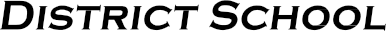 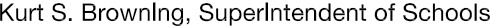 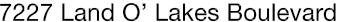 Finance Services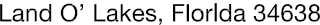 Joanne Millovitsch, Director of Finance813/ 794-2268	727/ 774-2268352/ 524-2268	Fax:  813/ 794-2266 e-mail: jmillovi@pasco.k12.fl.usMEMORANDUMDate:	May 28, 2013To:	School Board MembersFrom:   Joanne Millovitsch, Director of FinanceRe:	Attached Warrant List for the Week of May 28, 2013Please review the current computerized list. These totals include computer generated, handwritten and cancelled checks.Warrant numbers 862921 through 863047 ..........................................................582,263.04Amounts disbursed in Fund 1100 .................................................................................... 582,263.04Confirmation of the approval of the May 28, 2013 warrants will be requested at the June 18, 2013School Board meeting.